BREVET DE TECHNICIEN SUPÉRIEURmaintenance des systÈmesOption : Systèmes de productionSession 2017U 42 : Analyse des solutions technologiquesDurée : 4 heures– Coefficient : 4Matériel autoriséUne calculatrice de poche à fonctionnement autonome, sans imprimante et sans moyen de transmission, à l’exclusion de tout autre élément matériel ou documentaire (Circulaire n°99-186 du 16 novembre 1999 ; BOEN n°42).Dès que le sujet vous est remis, assurez-vous qu'il soit complet.Le sujet comporte 27 pages numérotées de la façon suivante :Dossier de présentation : DP1 à DP3Questionnaire : 		Q1 à Q12Documents réponses : 	DR1 à DR4Documents techniques : 	DT1 à DT11Les candidats rédigeront les réponses aux questions posées sur les feuilles de copie ou, lorsque cela est indiqué sur le sujet, sur les documents réponses prévus à cet effet.Tous les documents réponses sont à remettre en un seul exemplaire en fin d'épreuve.Temps de lecture conseillé du dossier : 30 minBREVET DE TECHNICIEN SUPÉRIEURmaintenance des systÈmesOption : Systèmes de productionSession 2017U 42 : Analyse des solutions technologiquesDurée : 4 heures – Coefficient : 4DOSSIER DE PRESENTATIONCe dossier contient les documents DP1 à DP3Fromagerie de Loire Atlantique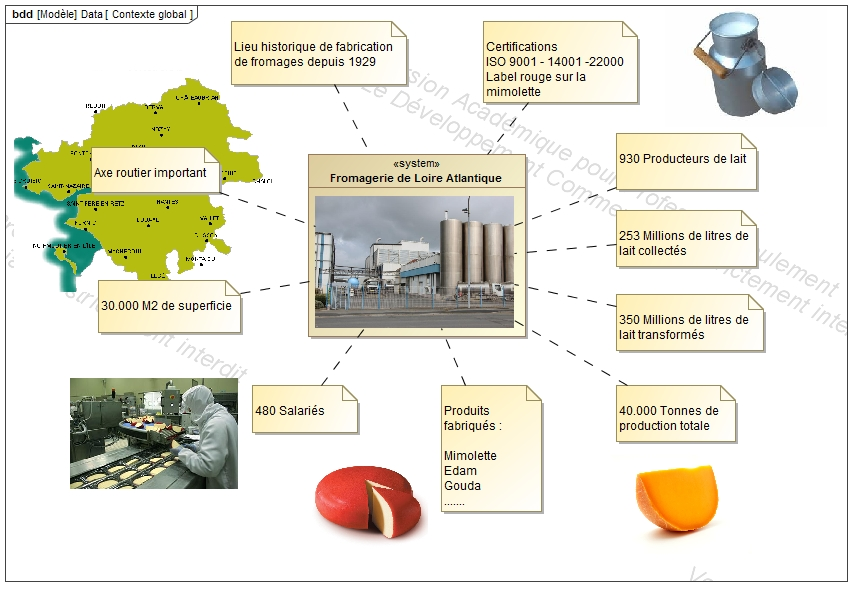 Produits étudiés : Mimolette et Edam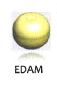 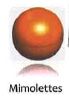 Cette fromagerie est située en sud Bretagne et emploie 480 personnes.La collecte de lait, chez près d’un millier de producteurs, représente 253 millions de litres de lait sur un rayon de 100 kms.Le lait transformé permet la production de différents fromages, différents affinages et sous différents conditionnements, notamment de l’EDAM et de la MIMOLETTE.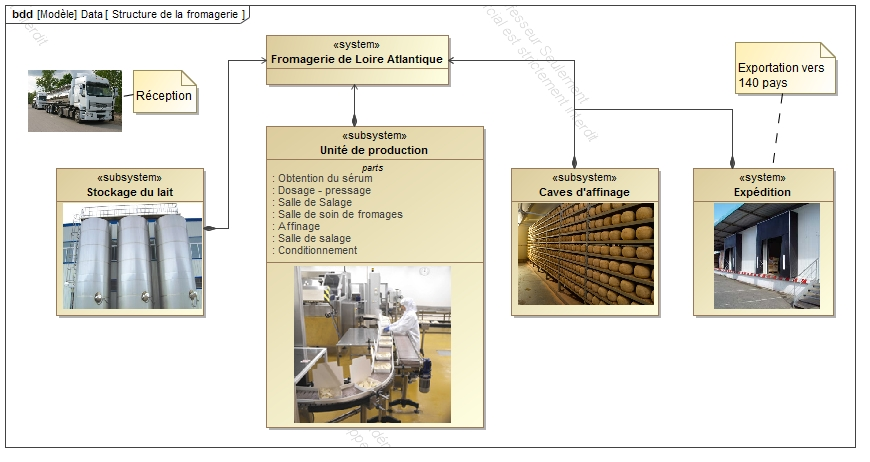 Le process de fabrication de l'édam ou de la mimolette à partir du lait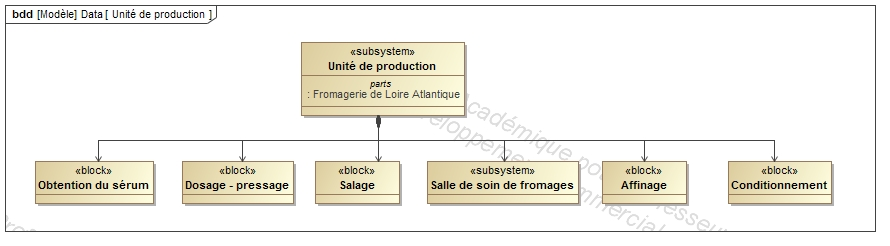 Au cours de son procédé de fabrication, le fromage passe par la salle de soins. La salle des soins a pour but d’enrober les fromages « boules » comme la MIMOLETTE ou l’EDAM, d’une couche plastique alimentaire qui permet de protéger les fromages jusqu’à leur consommation.Diagramme de Séquence : Process de fabrication de l'édam ou de la mimolette à partir du lait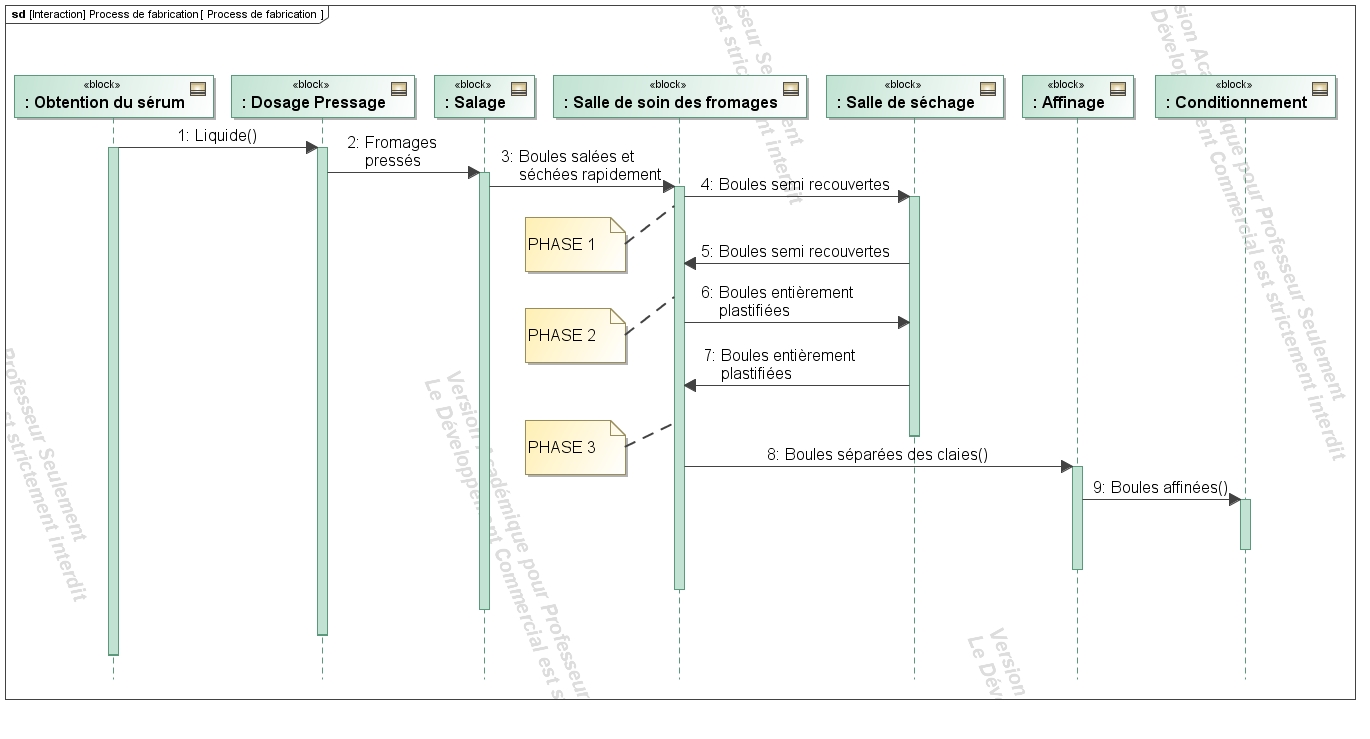 Les fromages passent3 fois par la salle de soin, chaque passage étant nommé PHASE 1, PHASE 2 et PHASE 3. PHASE 1 : Dépose des fromages sur les claies et enrobage sur une facePHASE 2 : Enrobage sur la 2ème facePHASE 3 : Enlèvement des fromages pour dépose sur planches et nettoyage des claies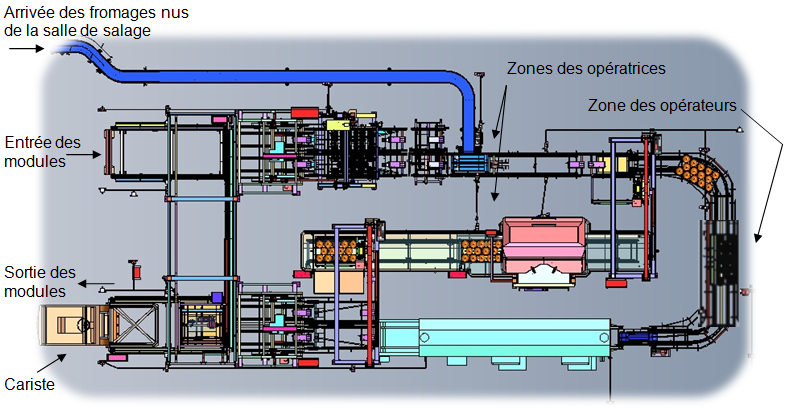 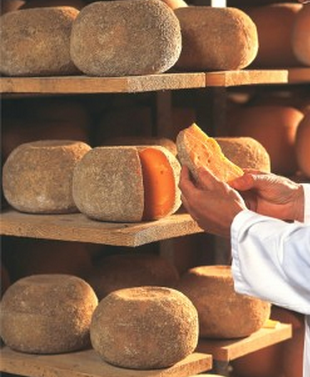 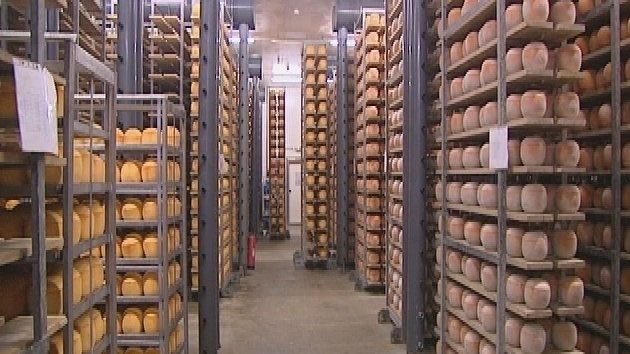 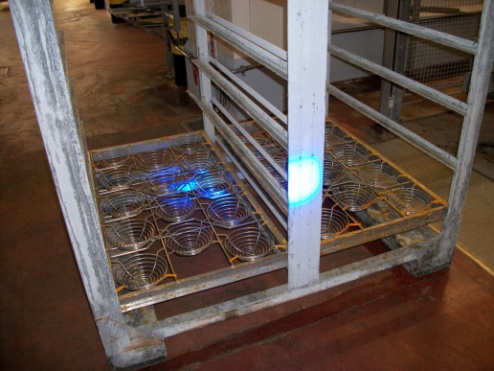 BREVET DE TECHNICIEN SUPÉRIEURmaintenance des systÈmesOption : Systèmes de productionSession 2017U 42 : Analyse des solutions technologiquesDurée : 4 heures – Coefficient : 4QUESTIONNAIRECe dossier contient les documents Q1 à Q12La salle de soins des fromages a été mise en service, au sein de la fromagerie, en 2011. Malgré une étude de conception au plus juste, la mise en œuvre récente révèle des anomalies de fonctionnement plus ou moins importantes qui nuisent trop fréquemment à la production.Chaque dysfonctionnement d’un sous-système intervenant dans la chaîne de production de la salle de soin des fromages, entraîne un arrêt général de la production. Afin de minimiser le temps d’arrêt et de limiter fortement les interventions des techniciens, il est important de localiser, dans un premier temps, les sous-systèmes qui posent problèmes, puis d’identifier au plus juste les causes de pannes pour y remédier.Dans ce cadre de préparation d'interventions, il vous est demandé :d'identifier des dysfonctionnements propres à certains sous-systèmes.d’analyser le problème pour ensuite proposer une solution d’amélioration.Mise en situation du « Retourneur » sur la chaine de production :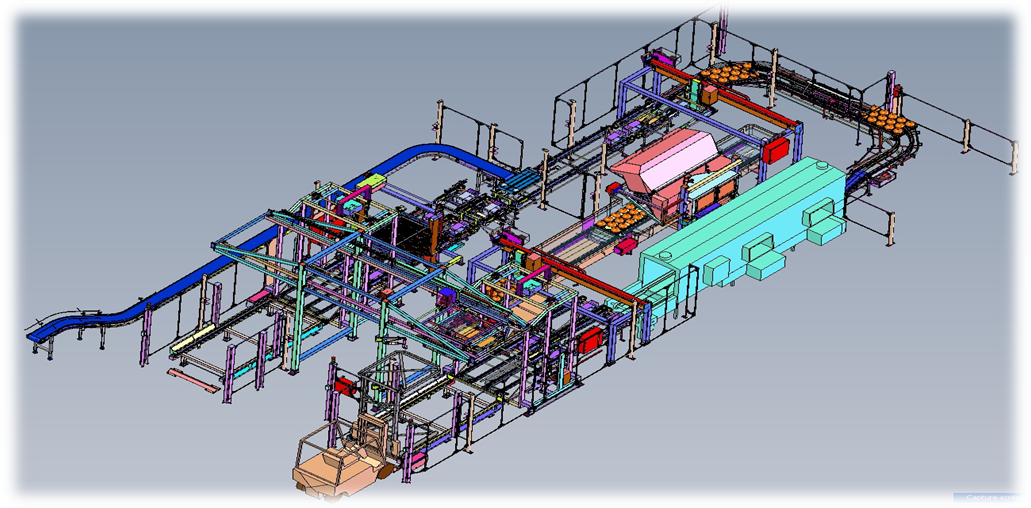 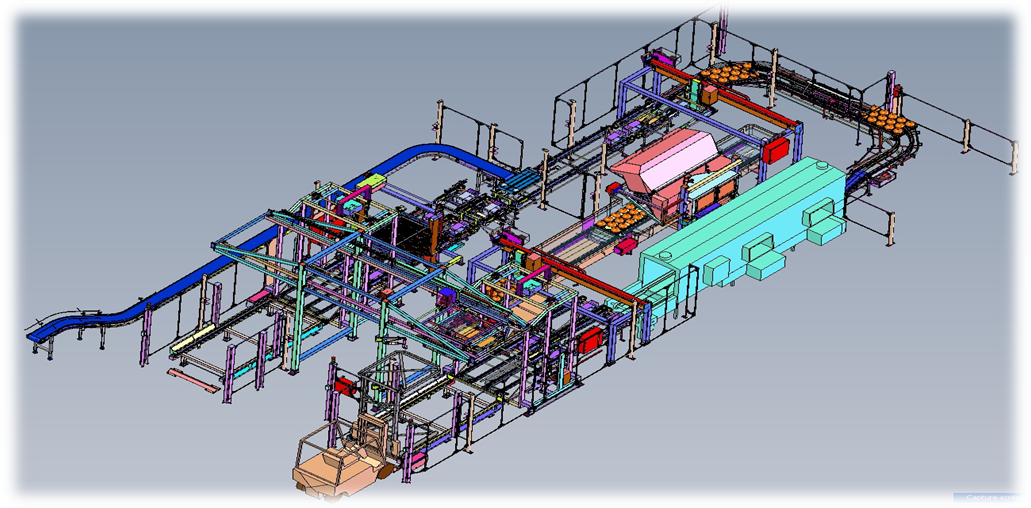 Lors de la phase 2 de la plastification des fromages, ces boules de fromage conditionnées dans les claies sont retournées. Mais entre les phases 1 et 2, les claies peuvent être stockées 2 à 3 jours selon la production (et les jours non travaillés). Or, les fromages constitués d’une pâte molle s’affaissent dans les paniers grillagés des claies.Cela provoque, occasionnellement, une adhérence des boules de fromage dans leur panier, donc le transfert d’une claie vers l’autre ne se fait pas (certaines boules restent collées aux paniers des claies retournées).Il faut une intervention manuelle d’un opérateur, qui frappe sur les claies retournées  pour décoller les fromages. Mais cela entraîne un arrêt général de la production avec toutes les procédures d’arrêts, de sécurités et de remise en route, ce qui prend un certain temps.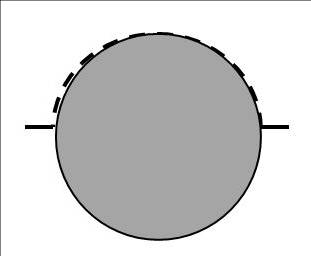 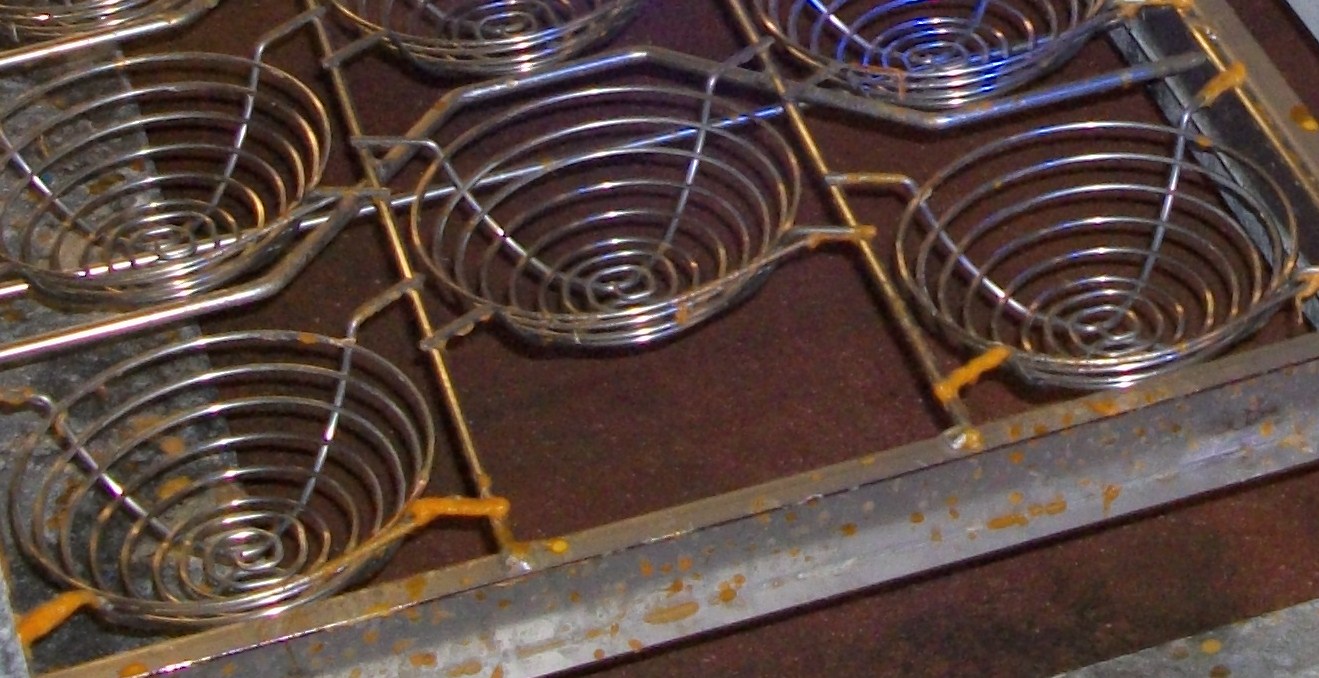 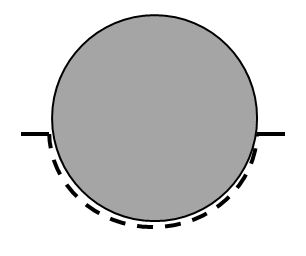 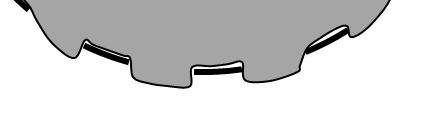 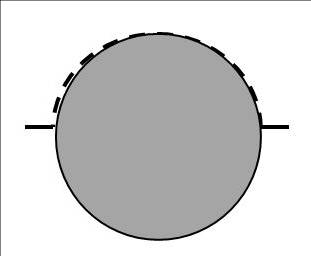 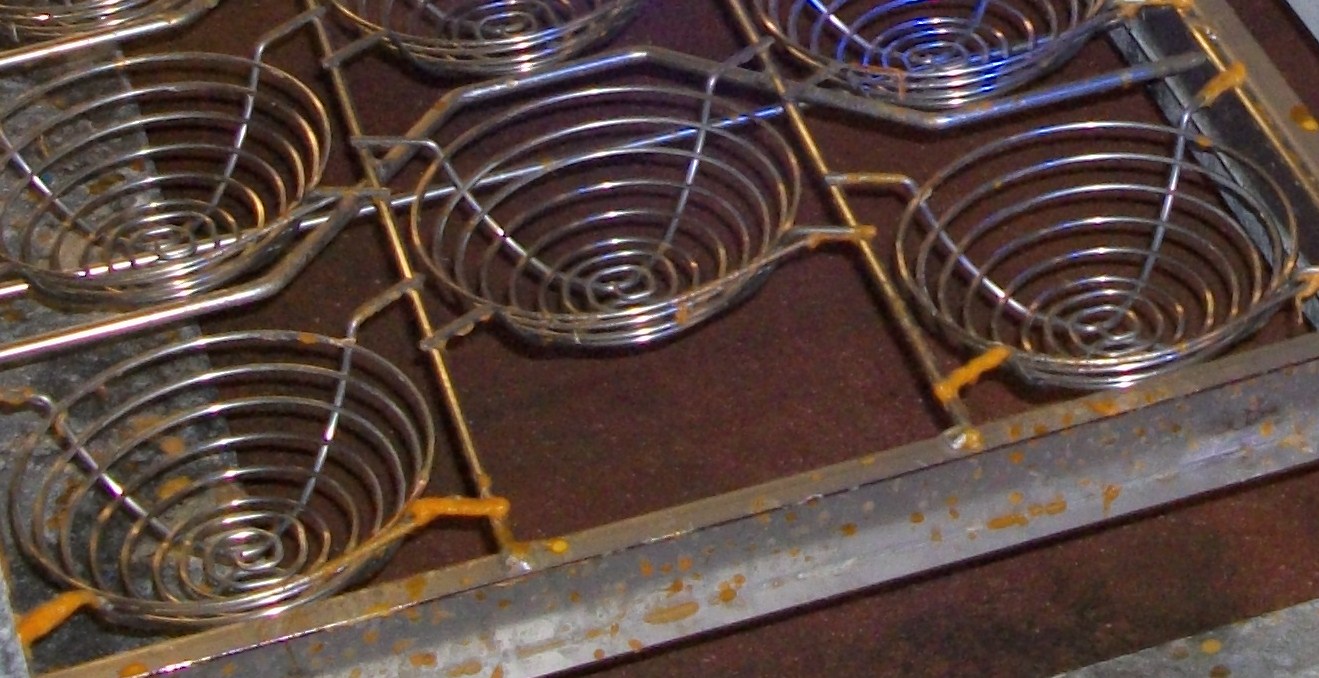 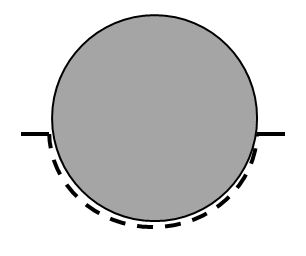 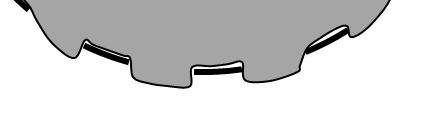 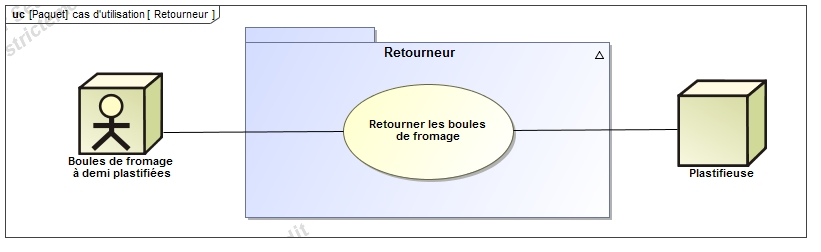 Remarques importantes : 	 Le bridage des claies sur le cadre de retournement se fait par des doubles vérins V1 et V2 (voir schéma) car les claies qui conditionnent les fromages d’EDAM et de MIMOLETTE n’ont pas la même épaisseur (la boule d’EDAM est plus petite que la boule de MIMOLETTE), donc en fonction du type de fromage il faut deux courses différentes. Avant le lancement de la production, l’opérateur le précise au pupitre de commande. Nous prendrons le cas d’une course maximale, avec V1 et V2 actionnés en même temps. Deux claies vides retournées sont déjà en place sur la partie supérieure du cadre de retournement en attente de l’arrivée des premières claies pleines par les convoyeurs.A la suite, les claies nouvellement retournées (vidées) deviennent à leur tour les claies réceptricesLe schéma suivant représente le cadre de retournement en position d’attente d’arrivée de nouvelles claies. Pour la question, veuillez respecter les dénominations proposées. Exemple :	- pour une sortie de tige des vérins inférieurs V1 : V1b+ - pour une rentrée de tige des vérins inférieurs V1 : V1b- Attention de bien prendre en compte les 2 remarques en bas de page précédenteIdentifier, sur le document réponse DR1, les actionneurs qui assurent les différentes fonctions du retourneur en respectant les consignes ci-dessus.Afin de supprimer l’intervention d’un opérateur pour décoller les fromages, on propose d’implanter 4 vérins « frappeurs V3 » supplémentaires qui seront montés sur une structure en amont et aval du retourneur sans que cela nuise au retournement des claies (2 par claie et de chaque côté sachant qu’elles sont retournées par paire).Q 1-2.1	Positionner, sur le document réponse DR1, l’intervention des vérins « frappeurs » V3 entre deux fonctions, pour préciser à quel moment du cycle, la nouvelle fonction « frapper les claies » doit se réaliser.ex :Q 1-2.2	Indiquer, sur le document réponse DR2, par une flèche la position où doit s’insérer la macro étape « M4 » qui permettra de gérer les frappes par les vérins V3.Le flux des claies dans la chaîne de production est géré par de nombreux capteurs implantés en divers endroits pour chaque opération. Néanmoins, afin de conserver la productivité, en entrée de chaîne, il est nécessaire de conserver une cadence de dépilage des claies toutes les 40 secondes.On se propose de vérifier la durée théorique de l’opération de retournement des claies, afin de vérifier si on bénéficie d’un temps suffisant pour rajouter une étape supplémentaire avec l’usage des vérins « frappeurs » V3.Les motoréducteurs M10 et M11 mettent 0,5s pour atteindre leur vitesse de régime, ainsi que pour s’arrêter.Données : N sortie motoréducteurs : 24 tr/mnmoyen d’enroulement de la sangle autour de la poulie : 200 mm allure des graphes du mouvement pour la montée (et descente) du cadre de  retournement : Q 1-3.1	sur feuille de copie,Calculer la vitesse d’avance Vn (en régime) du cadre de retournement pour la montée (identique pour la descente).(rappel : 2 courses )Relever les courses en montée et descente à partir de DT3.Calculer les distances « d » pour chaque course.Calculer les temps « t » pour chaque course.Q 1-3.2	Compléter, sur le document réponse DR 1, les temps non-indiqués en face des fonctions ainsi que le temps total de retournement.Le cycle de frappe des vérins est prévu suivant le chronogramme suivant :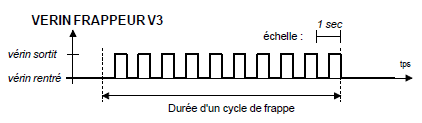 Q 1-3.3	Indiquer, sur feuille de copie, Combien de frappes des claies sont prévues ?Quelle est la durée du cycle de frappe ?Q 1-3.4	Conclure, sur feuille de copie, sur le temps restant pour inclure l’étape supplémentaire de frappe.Afin de faire décoller les fromages, on a déterminé qu’il fallait effectuer un cycle de chocs pour chacun des 4 vérins V3 suivant le chronogramme précédent que vous retrouverez sur le document réponse DR3.Pour effectuer le décollage, il faut modifier le grafcet. La solution retenue est d'insérer une macro étape M4 dans le Grafcet du retourneur ce qui permet d'éviter de modifier tout le grafcet. Il suffit ensuite de décrire le fonctionnement des vérins de choc dans l'expansion de la macro étape.La technologie utilisée au niveau pneumatique sera de type monostable. Suite à des essais à l’atelier maintenance dans des conditions similaires, il a été constaté que le cycle de chocs ne s’effectuait pas correctement au niveau des 4 vérins. Il a donc été décidé d’installer une réserve d’air au plus près du retourneur de claies avec des canalisations adaptées pour pallier au manque de débit d’air.Le circuit de puissance est composé :d’un distributeur « 1YV3 » permettant de gérer l’énergie puissance des 4 vérins V3d’un distributeur « 1YV4 » permettant de gérer l’énergie puissance accumulée dans le réservoir.Le logigramme ci-dessous vous informe du fonctionnement du réservoir :Q 1-4.1	Compléter, sur le document réponse DR3, le tableau d’analyse du schéma de puissance du DT7. Q 1-4.2	Page Q6, les distributeurs sont repérés « 1YV3 » et « 1YV4 », sur le schéma DT7 ils sont repérés A et B.Identifiez, sur le document réponse DR3, les distributeurs puis indiquez, lequel est le « A » et le « B ». Q 1-4.3 	Compléter, sur le document réponse DR3, le chronogramme de la commande des deux distributeurs 1YV3 et 1YV4.Sur le retourneur, on a constaté des usures anormales sur les deux sangles de levage (voir photos ci-dessous). On vous propose de vérifier la capacité de levage des sangles utilisées, d’analyser la chaîne de sécurité de la sangle et d’identifier la solution retenue.On vous précise que l’opération de retournement s’effectue par paire de claies (voir DT1) et que 2 claies vides sont déjà présentes dans le système en attente de réception des boules de fromages après basculement.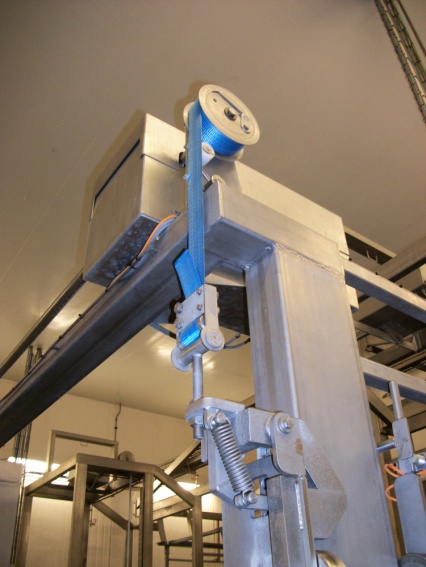 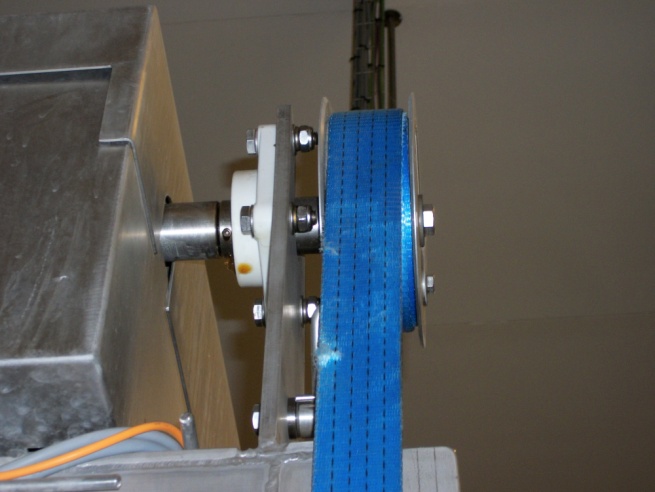 Dans le but de vérifier les capacités des sangles de levage :Données :		 masse d’une claie : 16,2 Kg masse maximale d’une boule de fromage MIMOLETTE : 4,2 Kg masse maximale d’une boule de fromage EDAM : 2,15 Kg masse de l’ensemble du cadre de retournement : 1200 Kg nombre de MIMOLETTES par claie : 14 nombre d’EDAM par claie : 18 capacité de la sangle (50 mm) utilisée : 5 000 daN on prendra : g =10m/s²Pour quel type fromage la charge est-elle la plus importante ? Développer votre justification et donner les valeurs.Donner la masse totale à soulever dans le cas le plus défavorable.En déduire la force de traction pour une sangle pour maintenir la charge maxi.Si la vitesse de levage du cadre retourneur est de 0,3 m/s, et que cette vitesse est atteinte en 0,5s, calculer l’accélération de la charge à soulever (at).Calculer la force d’inertie supplémentaire que doit fournir chaque sangle au démarrage (Fi = m.at).En déduire l’effort total subit par une sangle de levage. Que peut-on conclure sur les anomalies d’usures relevées sur la sangle ?Dans le cas où la sangle peut largement supporter sa charge, quelle peut-être, alors, la cause des amorces d’usures constatées ? Proposer un remède (texte ou croquis).En cas de rupture d'une sangle un système mécanique permet d'arrêter le retourneur pour arrêter sa chute et une information "défaut sangle retourneur" est envoyée à l'automate pour mettre le système dans un état de sécurité.Mise en situationCapteur de rupture de sangle                                   Mécanisme d'arrêt du retourneur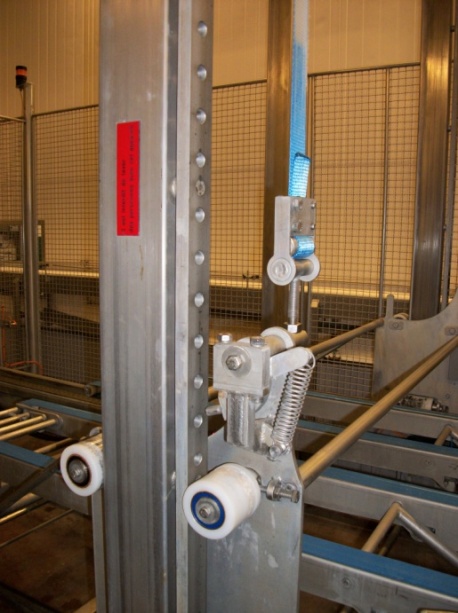 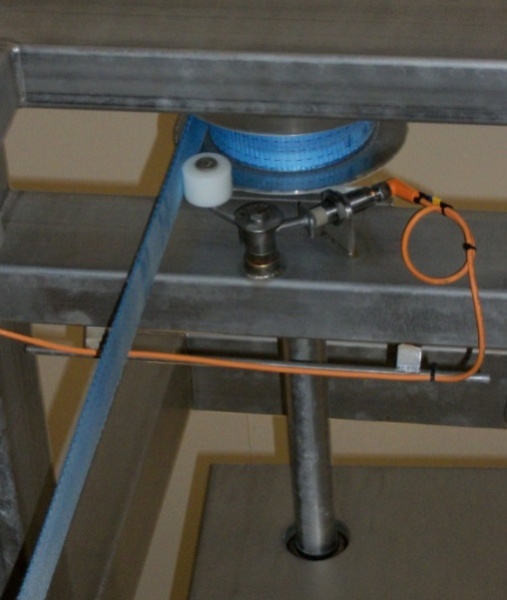 L'information rupture de sangle est détectée par un capteur inductif monté suivant le principe du schéma ci-dessous. 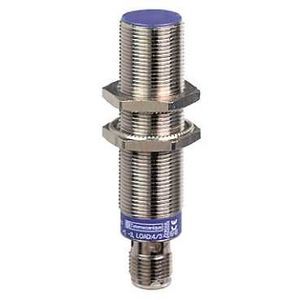 Extrait du programme permettant l'élaboration du bit de défaut de sangle :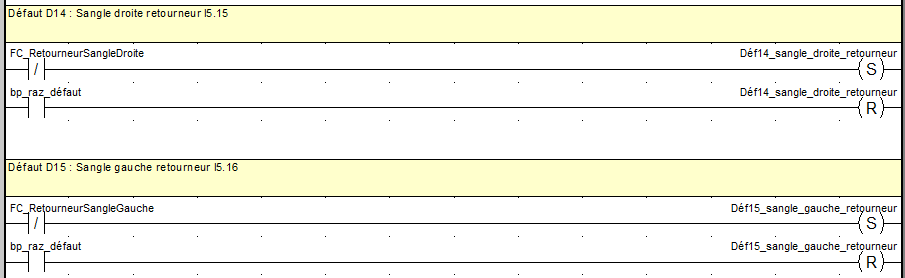 A partir du schéma de mise en situation du capteur de rupture de sangle,Q 2-2.1	Indiquer, sur feuille de copie, quel doit être la nature du matériau de la plaque de détection ?A partir de l'extrait de programme permettant l'élaboration du bit de défaut de sangle.Q 2-2.2	Indiquer, sur feuille de copie, quel doit être la nature du contact des capteurs de défaut de sangle (NO ou NF) et justifier votre réponse avec précision et schéma si nécessaire.Q 2-2.3	Justifiez, sur feuille de copie, pourquoi faire un set des bits de défaut et comment sont acquittés ces bits de défauts ?Q 2-2.4	Indiquer, sur feuille de copie, si ce câblage respecte le principe de la sécurité positive ? Si oui alors justifier votre réponse avec précision et schéma si nécessaireQ 2-2.5	On utilise deux capteurs de défaut de sangle ; dans ce cas peut-on dire que le système est redondant ? Si oui alors justifier votre réponse avec précision.Lors de la production, les opératrices peuvent être amenées à entrer dans la zone centrale de la chaîne de soins ou à venir replacer une claie. Il arrive que lors du redémarrage une perte de temps plus ou moins importante survienne afin d’identifier l’ARU enclenché suite aux manipulations dans des zones exigües. La maintenance peut même être amenée à être appelée pour ce type de défauts. Q 3-1.1	 Indiquer, sur feuille de copie,le rôle du voyant vert du pupitre principal,sous quelles conditions s’allume-t-il ? sous quelles conditions s’éteint-il ? Q 3-1.2	 Indiquer, sur feuille de copie,l’intérêt d’avoir les bobines de KS2 et KS3 en parallèle ?l’intérêt d’avoir des contacts de KS2 et KS3 sur la boucle Y2-S33 du module de sécurité KS1. Il a donc été décidé de remplacer l’ensemble des ARU de la machine par des composants de la marque BANNER qui ont la particularité d’être composé d’une embase lumineuse indiquant son état qui est donc identifiable à distance. Les ARUs sont alors raccordés en série et reliés par des câbles spécifiques, ce qui limite le câblage. Les nouveaux BP ARU devront : être de diamètre standard et fixé sur une équerre simple avec trou unique.éclairer jaune en position « ARMED » (non enclenché),éclairer en rouge clignotant (flash) en position « PUSH » (enclenché),Pour des raisons d’uniformisation du matériel, les « Tés » de liaison auront tous une longueur de 30 cm (1FT). Un technicien de maintenance a déterminé un circuit d’implantation qu’il pense être le plus efficace. Vous retrouverez ses notes sur le DT9 avec les mesures des longueurs nécessaires.Q 3.2.1	Afin de remplacer les ARU actuels par le nouveau concept, compléter, sur DR4, les schémas de raccordement.Q 3-2.2	Choisir le matériel nécessaire au remplacement des ARU par ce nouveau matériel. Vous compléterez le tableau du document réponse DR4.Régulièrement des claies se coincent au niveau du dépileur, l’opératrice est alors contrainte de stopper le cycle et d’aller manuellement repositionner la claie concernée.Cette manœuvre peut-être dangereuse et surtout pénible. Le problème est difficilement identifiable car cela se situe dans une zone cachée.Pour aider les techniciens de maintenance dans leur analyse, il a été décidé d’installer une caméra. L’idée est d’utiliser le réseau Ethernet qui relie l’API aux IHMs de la machine.A partir de la configuration du réseau (DT11), indiquez quel est le masque du sous-réseau en hexadécimal.    Combien de stations peut-on raccorder sur ce réseau Quelle serait alors l’adresse IP de la caméra ? BREVET DE TECHNICIEN SUPÉRIEURmaintenance des systÈmesOption : Systèmes de productionSession 2017U 42 : Analyse des solutions technologiquesDurée : 4 heures – Coefficient : 4DOCUMENTS REPONSESCe dossier contient les documents DR1 à DR4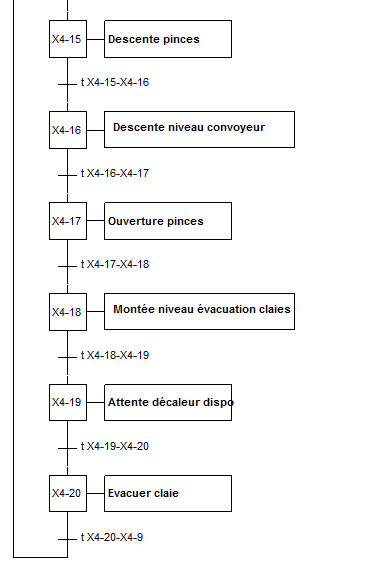 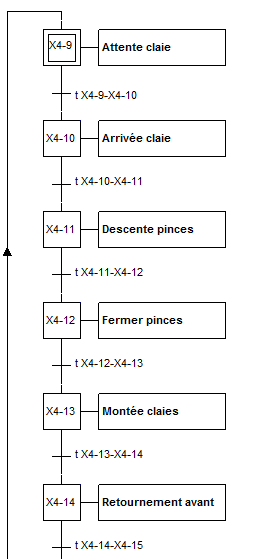 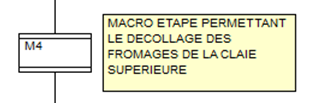 Q 1.4.1 :  A partir du DT7, compléter le tableau ci-dessous :Q 1.4.2 :Page Q6, les distributeurs sont repérés « 1YV3 » et « 1YV4 », sur le schéma DT7  ils sont repérés A et B.Identifiez les distributeurs puis indiquez ci-dessous, lequel est le « A » et le « B ». distributeur 1YV3 : distributeur 1YV4 : Q 1.4.3 :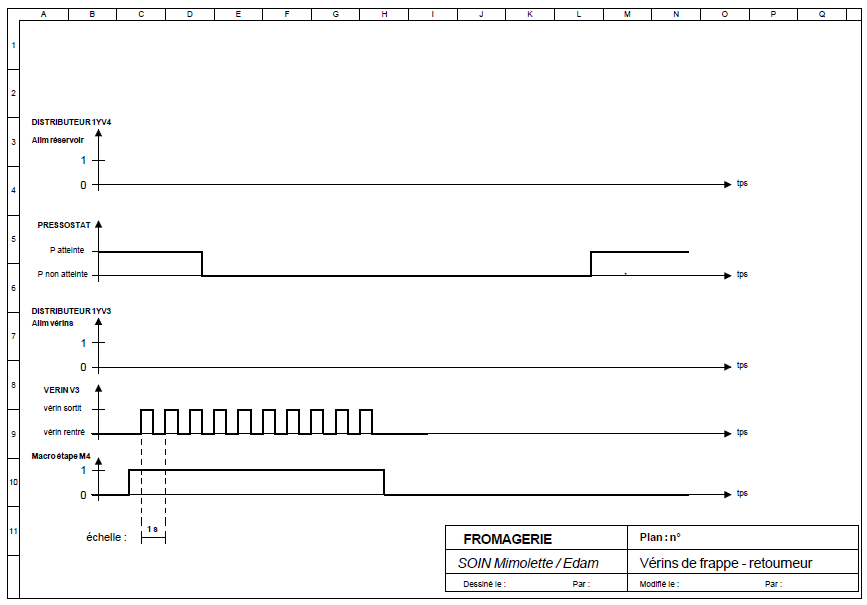 Q 3.2.1 :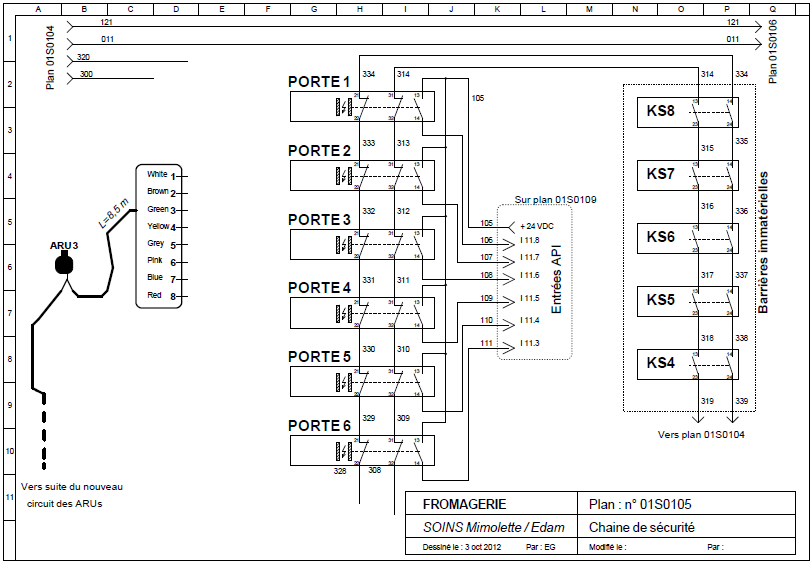 Q 3.2.2 :BREVET DE TECHNICIEN SUPÉRIEURmaintenance des systÈmesOption : Systèmes de productionSession 2017U 42 : Analyse des solutions technologiquesDurée : 4 heures – Coefficient : 4DOCUMENTS TECHNIQUESCe dossier contient les documents DT1 à DT11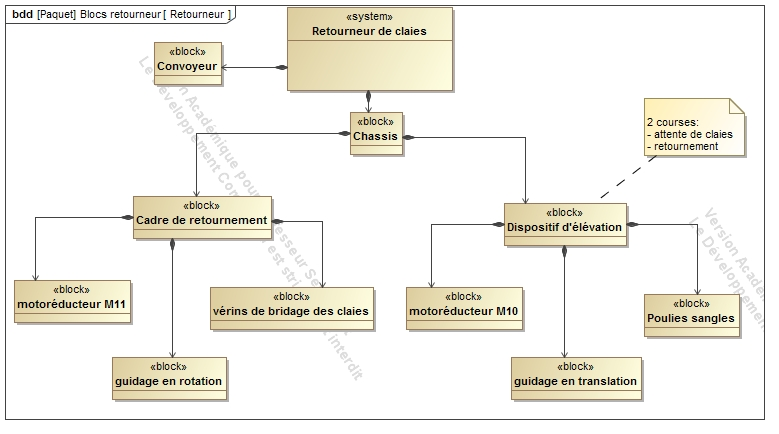 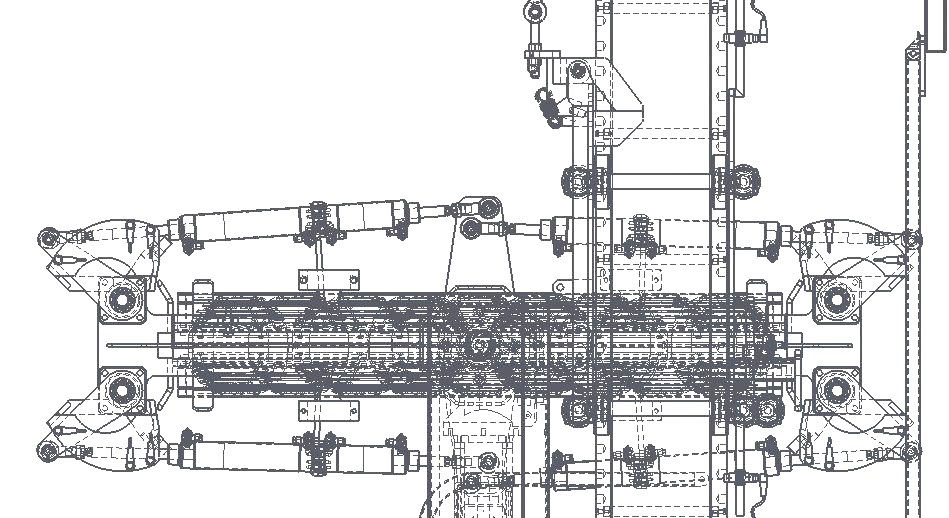 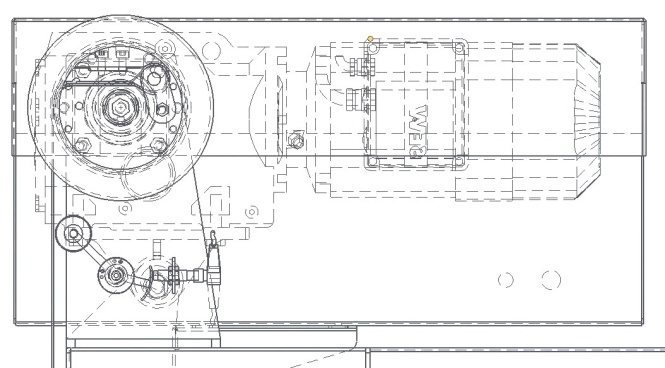 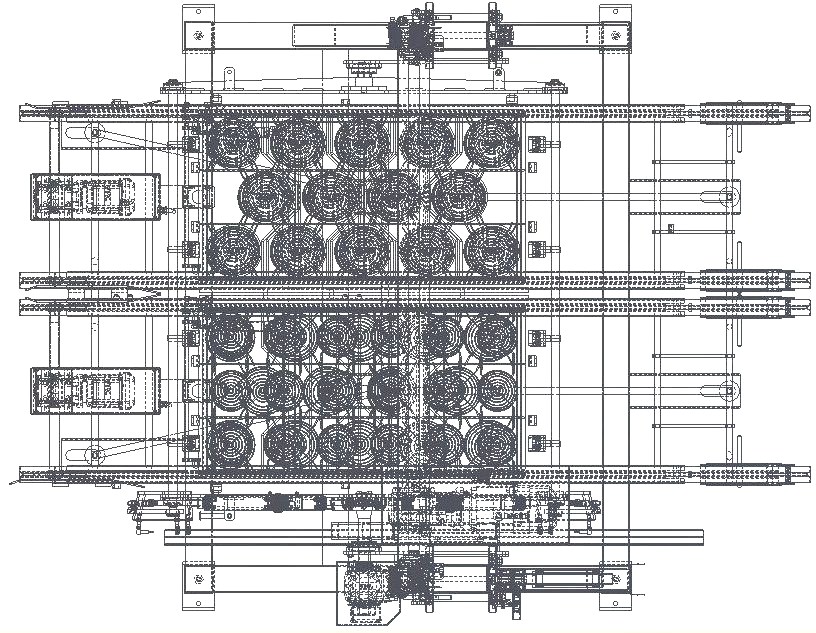 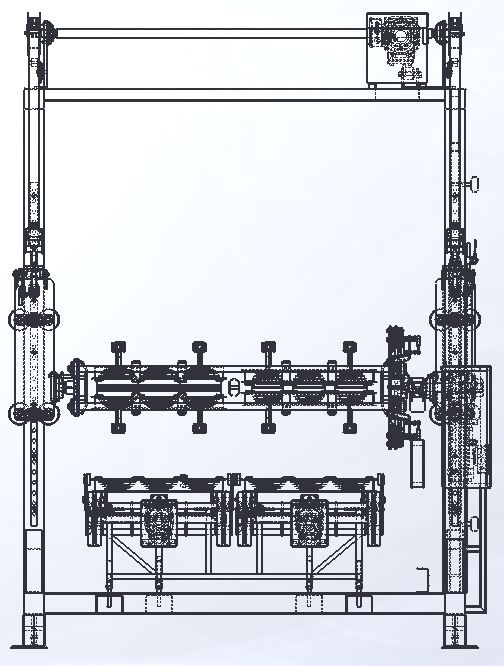 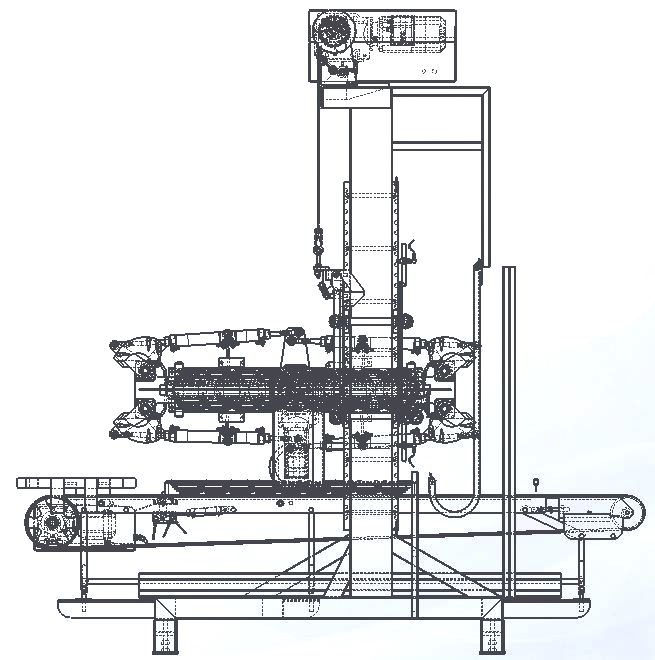 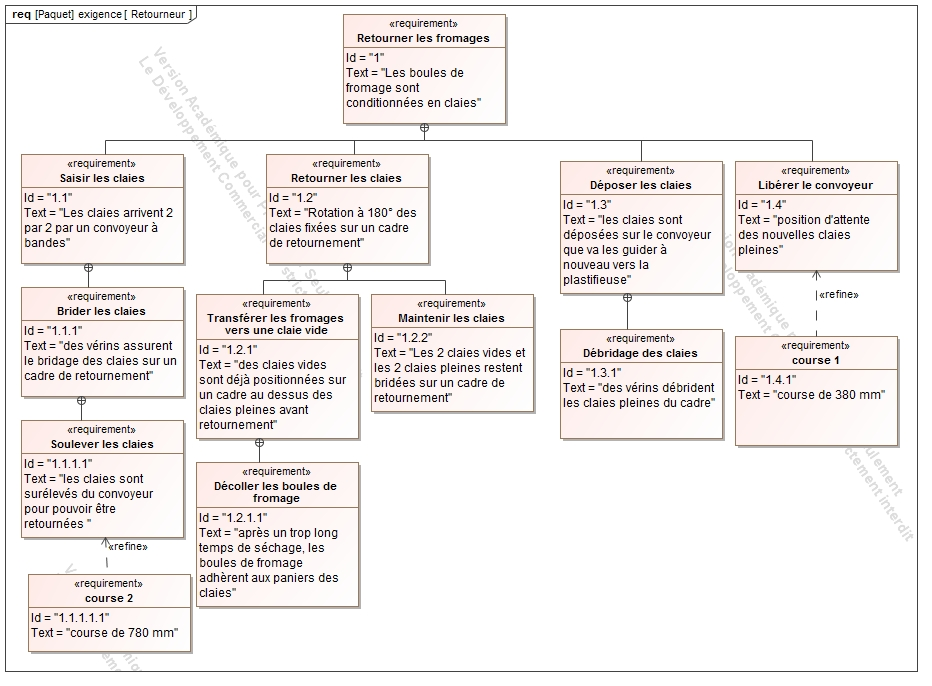 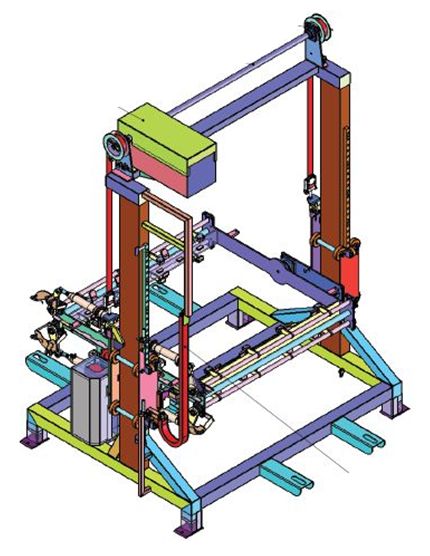 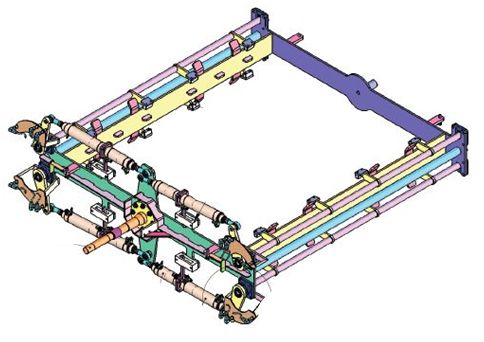 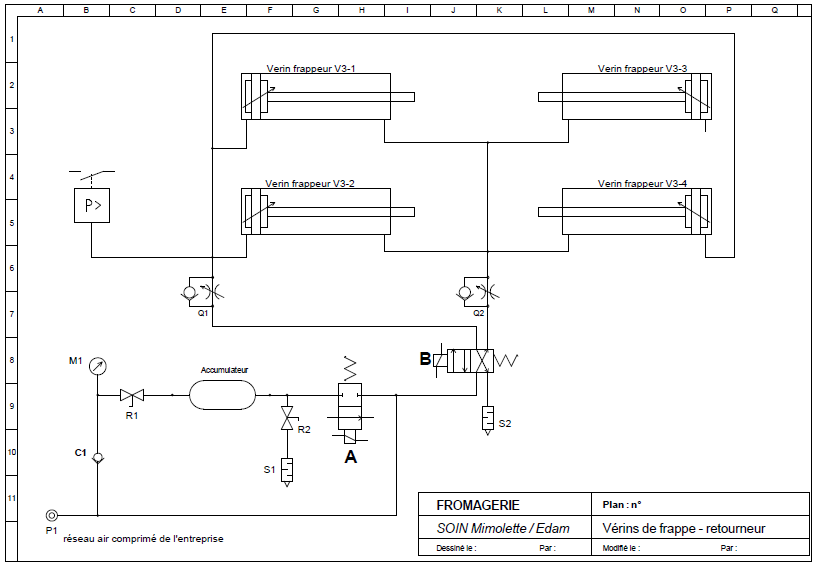 Schéma électrique du module de sécurité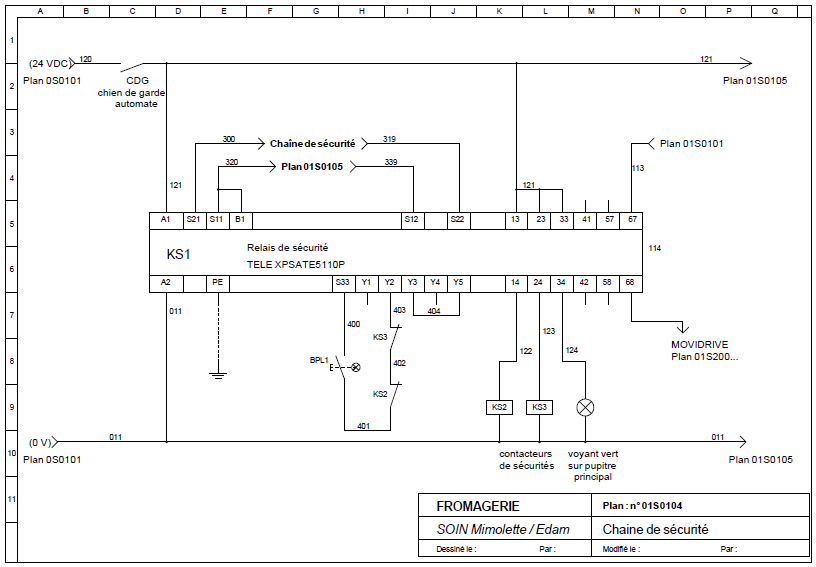 Schéma électrique de la chaîne de sécurité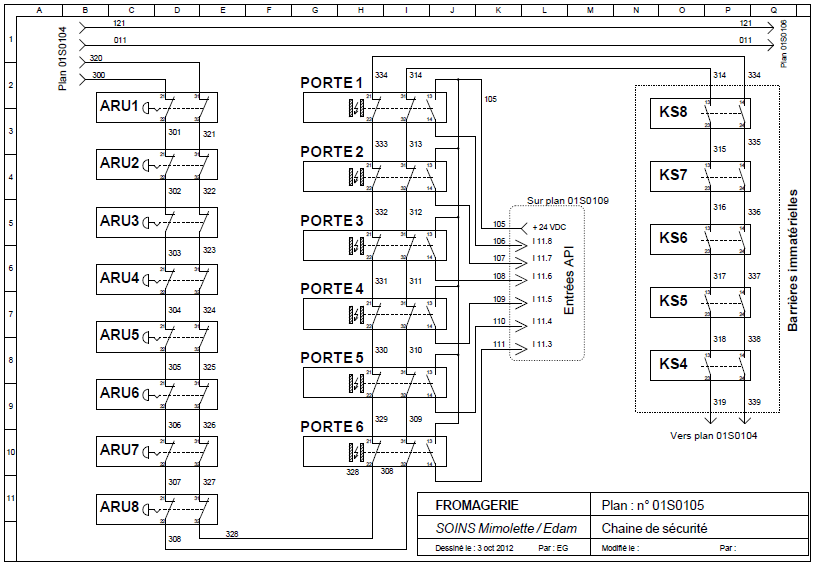 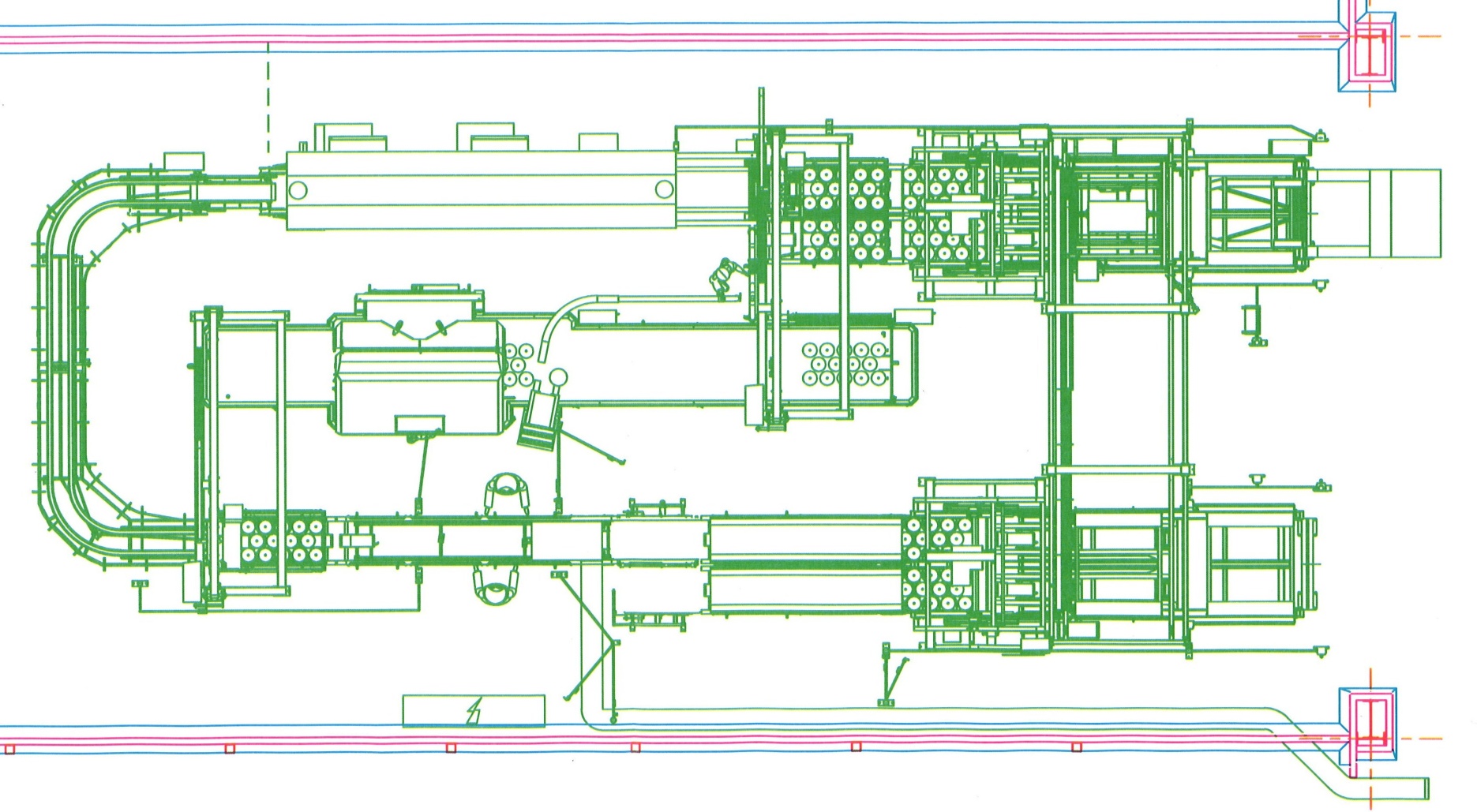 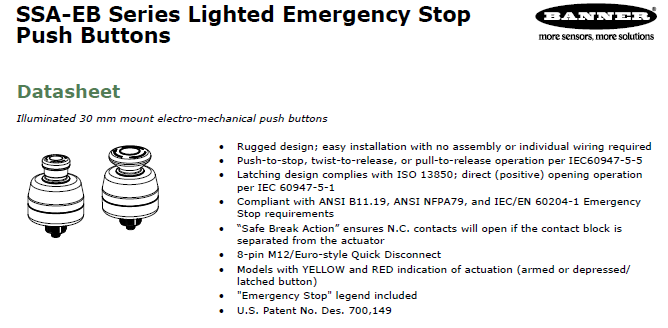 Models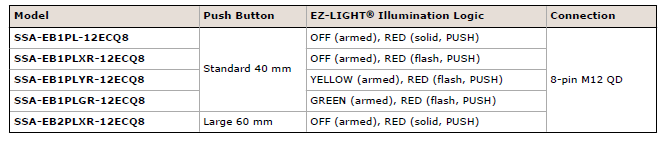 Mounting brackets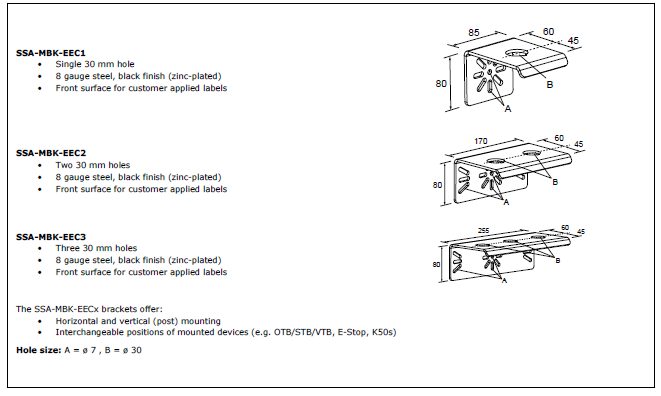 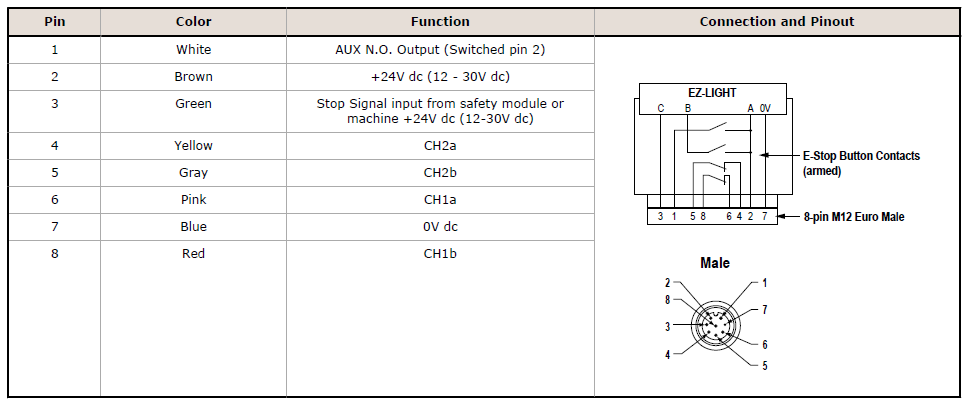 Series Hookup Cordset Solution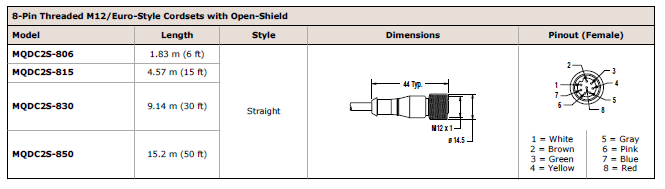 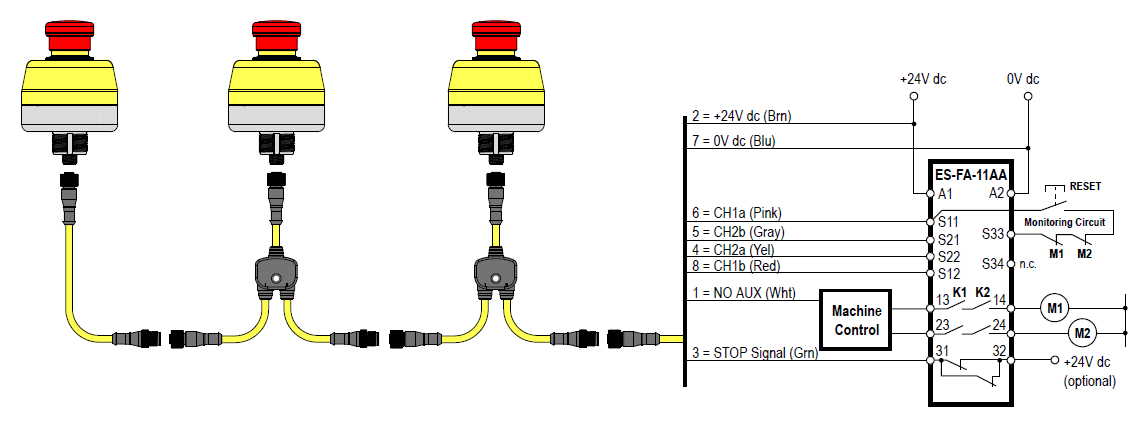 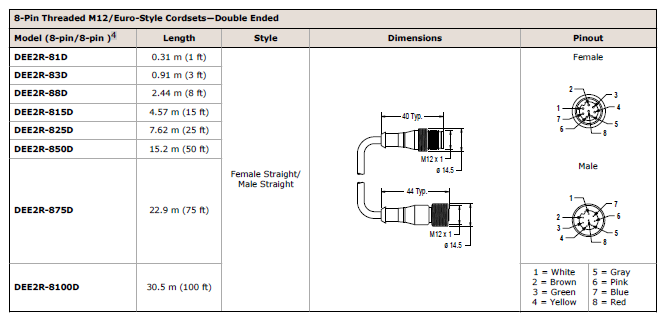 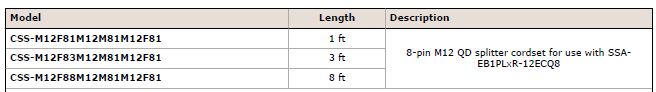 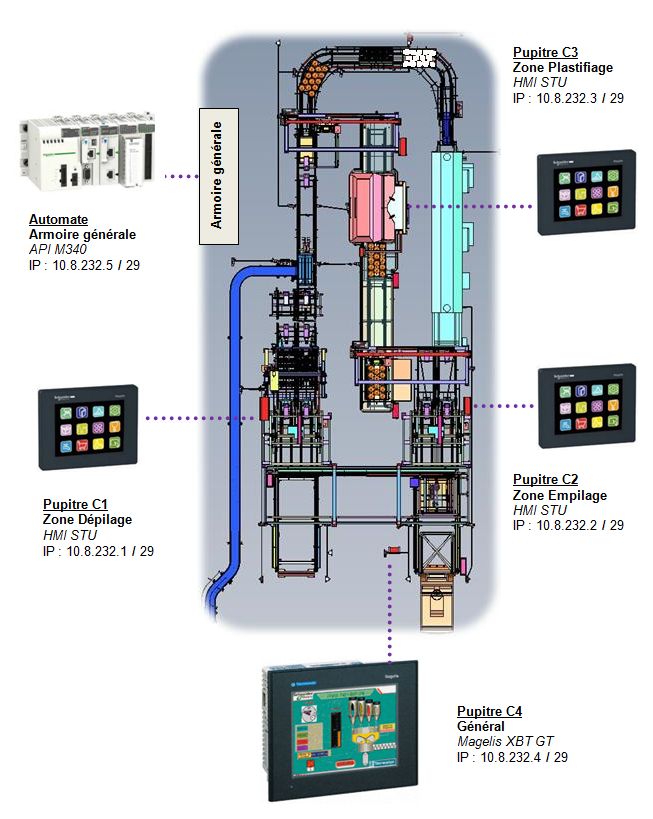 1CHAINE FONCTIONNELLE : RETOURNER LES BOULES DE FROMAGECHAINE FONCTIONNELLE : RETOURNER LES BOULES DE FROMAGE1Durée conseillée : 1h15Q.1-1Documents à consulter : DT1 à DT6Répondre sur DR1Q.1-2Documents à consulter : DT1 à DT6Répondre sur DR1et DR2Q.1-3Documents à consulter : DT1 à DT6Répondre sur DR1 et sur feuille de copie .Q.1-4Documents à consulter : DT1 à DT6Répondre sur DR2 et DR32VERIFICATION DES SANGLES DE LEVAGEVERIFICATION DES SANGLES DE LEVAGE2Durée conseillée : 1h00Q.2-1Documents à consulter : DT1 à DT4Répondre sur Feuille de copieQ.2-2Documents à consulter : DT1 à DT4Répondre sur Feuille de copie3OPTIMISATION DES TEMPS D’ARRETSOPTIMISATION DES TEMPS D’ARRETS3Durée conseillée :1h15Q.3-1Documents à consulter : DT8Répondre sur Feuille de copieQ.3-2Documents à consulter : DT8 à DT10Répondre sur DR4 et DR5Q.3-3Documents à consulter : DT11Répondre  sur Feuille de copieRepèreNomFonction dans le schémaS2R2M1C1PBV3-1NomDésignationRéférence BANNERQtéBP ARU lumineuxBP ARU standard Yellow (armed), Red (flash, PUSH)8Tés de liaisonTés de liaison longueur 0,31m (1FT)CSS-M12F81M12M81M12F81Equerre de fixationCâble liaison module de sécurité au 1er ARU (ARU 3)L=8,5 m(comprise entre 4,57 et 9,14 m)MQDC2S-8301